В Сулейман – Стальском районе прошел районный конкурс чтецов, посвященный Дню лезгинского языка 27 сентября 2019 года на базе Дворца культуры имени И. Г. Тагирова Сулейман-Стальского района состоялся районный конкурс чтецов, посвященный Дню лезгинского языка.        Как подчеркнула методист МКУ «ИМЦ» по родному языку Назират Азимова, конкурс проводился в целях выявления и поддержки творчески одаренных детей, повышения их интереса к культуре, традициям, истории, литературе родного края.       Конкурсантами стали учащиеся 8-х классов из 28 общеобразовательных учреждений района – любители родной словесности, имеющие высокие результаты по родному языку и литературе и обладающие навыками художественного чтения.     Участники конкурса декламировали внепрограммные поэтические произведения и отрывки из прозы дагестанских писателей.      Выступления участников оценивались по степени исполнительского мастерства и технике исполнения, артистизму и сценической культуре, а также уровню понимания и раскрытия идейно-тематического замысла               По итогам конкурса третье место - Севиля Шихкеримова (МКОУ «Саидкентская СОШ»)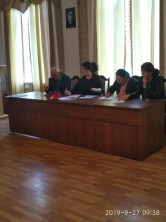 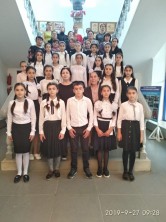 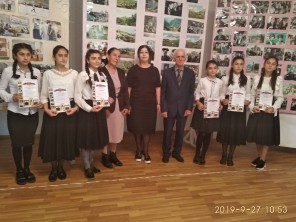 